ISTITUTO COMPRENSIVO N. 2ALBINO BERNARDINI SINISCOLA 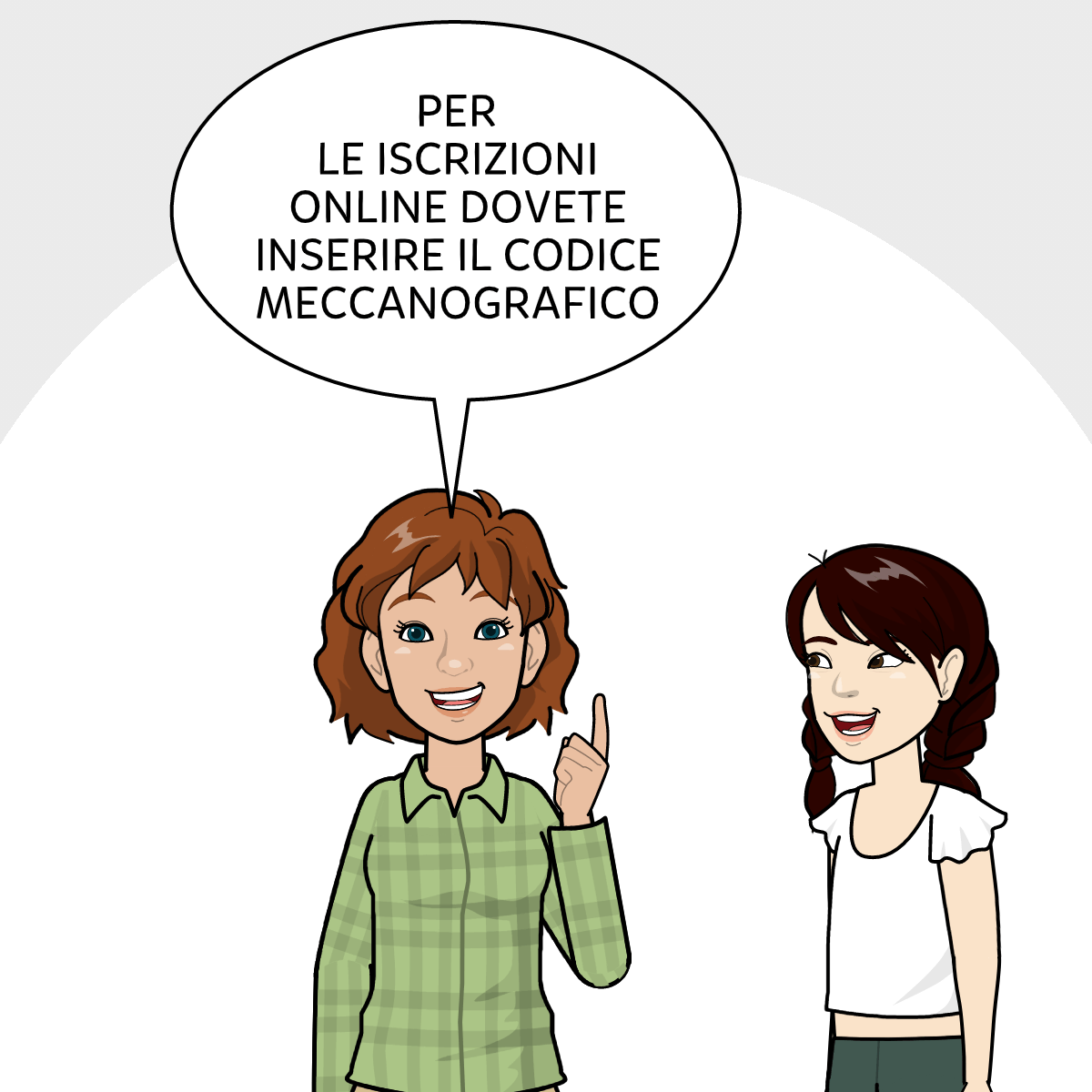 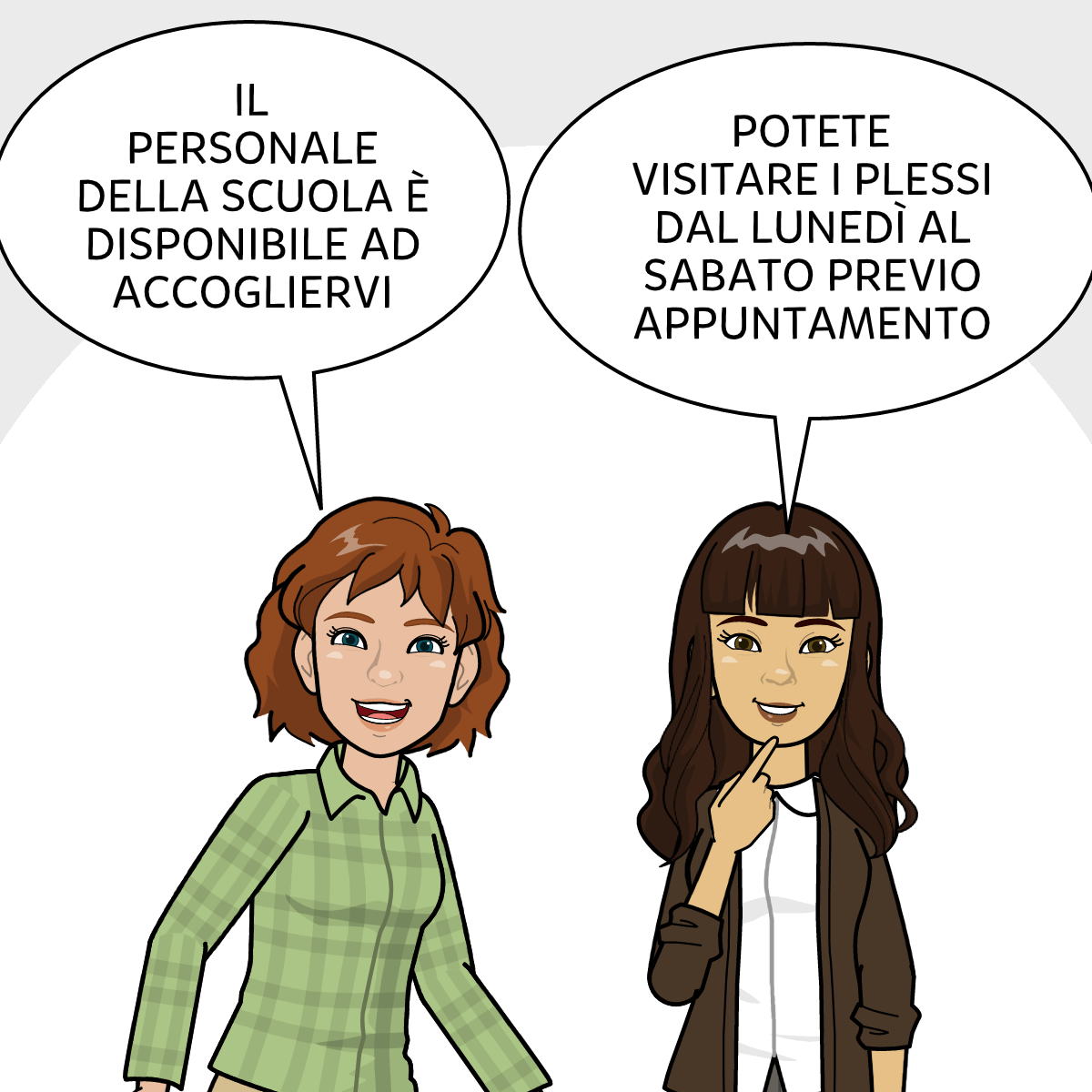 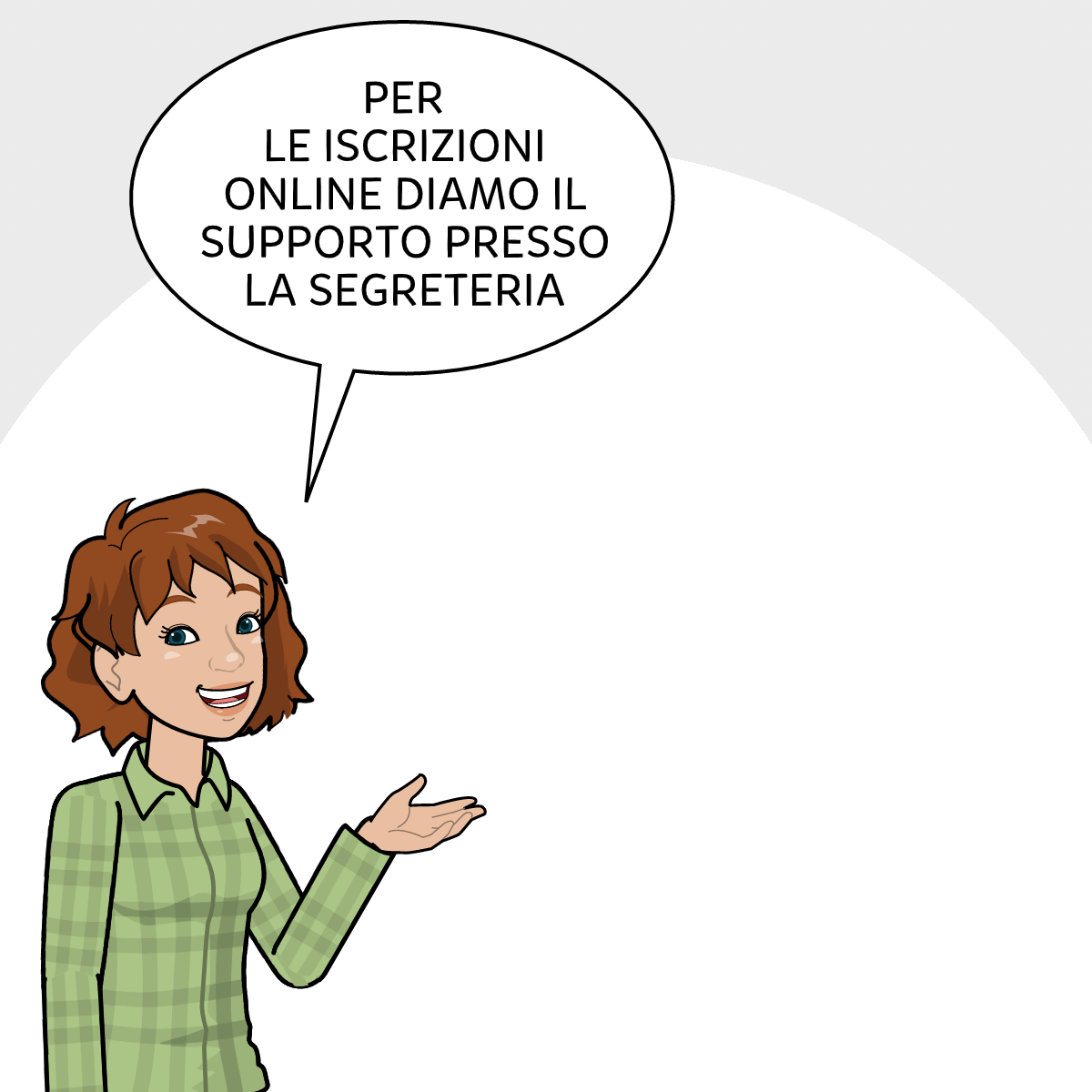 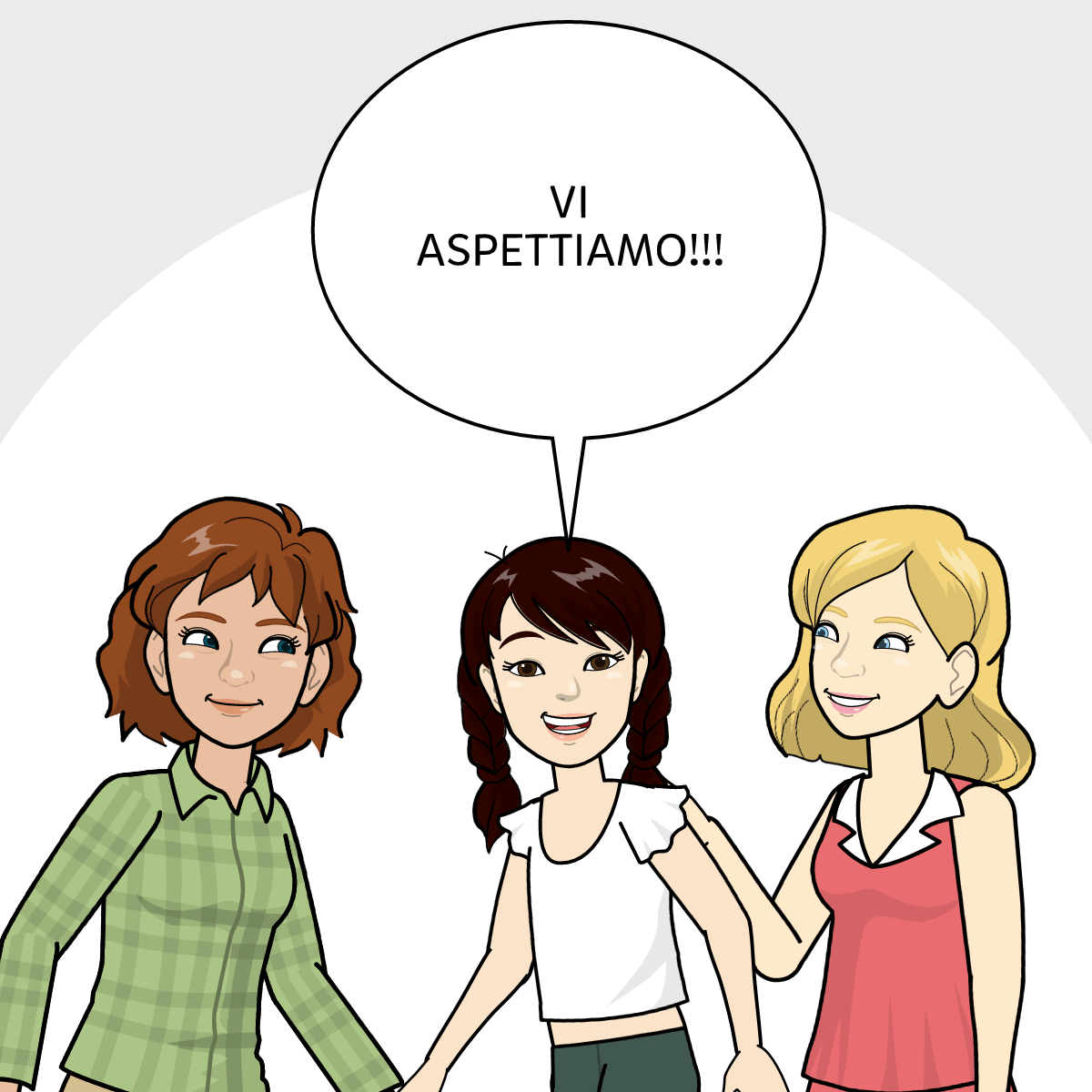 Il Dirigente ScolasticoDott. Walter LandiCODICI MECCANOGRAFICI DEI PLESSI SINISCOLACODICI MECCANOGRAFICI DEI PLESSI SINISCOLASCUOLA PRIMARIA SA SEDDA (Via Sarcidano)NUEE87901XSCUOLA PRIMARIA LA CALETTA (Via Firenze)NUEE879021SCUOLA SECONDARIA I GRADO SA SEDDA (Via Sarcidano)NUMM87901VSCUOLA SECONDARIA I GRADO (La Caletta)NUMM87901V